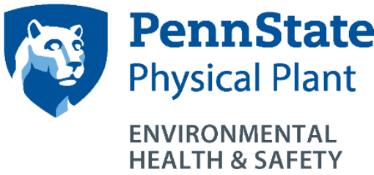 Pesticide Management Programhttp://ehs.psu.edu/pesticide-management/overviewEHS Contact: Jason Haney, jrh5064@psu.edu814-865-6391Who does this program apply to?							University employees, visitors and students (non-employees) who apply pesticides.Pesticides include: bee spray, ant traps, herbicides, fungicides, insecticides, swimming pool chemicals, etc.University employees, visitors or students, who work or conduct research at an agricultural facility (nursery, farm, greenhouse, laboratory, research center, etc.) where pesticides are applied.Work units that contract with vendors for pesticide applications.What are the key requirements of this program?Each work unit must have a business license as a public applicator.Only certified pesticide applicators may apply and/or oversee the application of pesticides.  Supervisors must:Identify the individuals at their facility that need training and ensure they are trained.Provide safety equipment and Personal Protective Equipment (PPE) and ensure that it is worn by employees.Ensure Integrated Pest Management (IPM) is followed.Applicators must:Read and follow pesticide label directions.Maintain records of pesticide applications.Ensure proper notification of appropriate parties before application.Dispose of pesticide waste properly through EHS or CHEMSWEEP.Training requirements:Ensure certified applicators are trained in accordance with PDA requirements.Provide applicators with specific hands on training for pesticide application equipment.Ensure Worker Protection Standard training for Agricultural workers (including students) is provided every 5 years.Self-inspection requirements: Inspect pesticide storage areas every month.Audit the implementation of your program annually. Regularly scheduled program components:Inventory all pesticides at your facility annually.Recordkeeping Requirements:Maintain pesticide application and hypersensitivity/notification records for 3 years.Maintain Worker Protection Standard training records for 5 years.For additional information:PA Department of Agriculture Regulations ( Pa Code Title 7 Chapter 128) 	http://www.pacode.com/secure/data/007/chapter128/chap128toc.htmlUS EPA Worker Protection Requirements (40 CFR 170)http://www2.epa.gov/pesticide-worker-safety 